الأعداد النسبية  Les nombres relatifsI - التعليم و المقارنة  REPERAGE ET COMPARAISONS1 - تعاريفكل عدد عشري مسبوق بإشارة  + يسمى عددا نسبيا موجبا و هو أكبر من الصفر كل عدد عشري مسبوق بإشارة  - يسمى عددا نسبيا سالبا و هو أصغر من الصفرالعدد 0 يعتبر عددا سالبا و موجبا في آن واحد .الأعداد السالبة و الأعداد الموجبة تسمى أعدادا نسبية .الأعداد الطبيعية المسبوقة بإشارة + أو إشارة – تسمى الأعداد الصحيحة النسبية ( Les nombres entiers relatifs)     أمثلة :كل من : +19; +15,3 ; +4; +23,12 ; +15,3   هو عدد نسبي موجب كل من : -19; -29 ; -10; -51,36 ; -31,61   هو عدد نسبي سالبكل من : +5 ; -3 ; +15 ; -47 هو عدد صحيح  نسبي)     Nombre entier relatif (ملاحظة:يمكن كتابة عدد نسبي موجب بدون لإشارة +  مثلا : 2+ يكتب 2 ; 4,3+ يكتب 4,3  2 -  المستقيم المدرج :  droite graduée    La     المستقيم المدرج (أو المحور) هو مستقيم نختار عليه :نقطة ثابتة تسمى المبدأL'origine اتجاها   Un sens وحدة قياس أطوال           Unité de longueurs3 – تعليم نقطة على مستقيم مدرج  Repérer un point sur une droite graduée    يسمى العدد النسبي الذي يسمح بتعليم نقطة على مستقيم مدرج ، فاصلة هذه النقطة.( L'abscisse d'un point)        مثال : 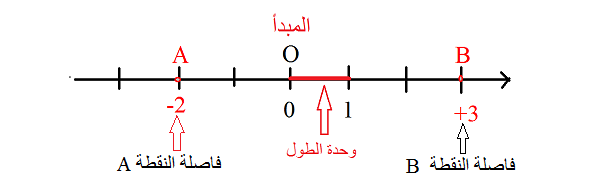    فاصلة المبدأ O هي العدد النسبي 0   فاصلة النقطة A هي (-2) ونكتب A(-2) ونقرأ النقطة A ذات الفاصلة -2   فاصلة النقطة B هي (+3) ونكتب B(+3) ونقرأ النقطة B ذات الفاصلة +3ملاحظة:نعني بتعليم نقطة على مستقيم مدرج (بشكل مضبوط أو تقريبي) قراءة فاصلة هذه النقطة أو وضع (تعليم) نقطة علمت فاصلتها  4 - المسافة إلى الصفر La distance à zéro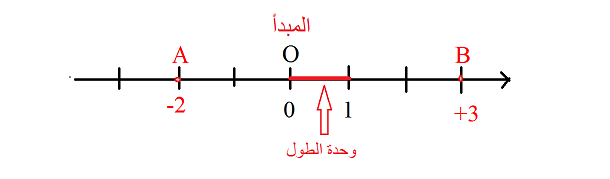 المسافة إلى الصفر للعدد (+3) هي طول القطعة  أي 3المسافة إلى الصفر للعدد (-2) هي طول القطعة  أي 2بصفة عامةA نقطة من مستقيم مدرج فاصلتها a.                              تنبيه : المسافة إلى الصفر هي عدد موجب.المسافة إلى الصفر للعدد a هي طول القطعة    5 – العددان النسبيان المتعاكسان : Nombres relatifs  opposés    العددان النسبيان المتعاكسان هما عددان لهما نفس المسافة إلى الصفر و مختلفان في الإشارة    مثال : العددان النسبيان 4- و 4+ هما عددان نسبيان متعاكسان ، العددان  -3,72 ; +3,72 النسبيان  هما عددان نسبيان        متعاكسان ( لهما نفس المسافة إلى الصفر و مختلفان في الإشارة )6- مقارنة عددين نسبيين :  Comparaison de deux nombres relatifs6 – 1- مقارنة عددين نسبيين موجبين :  Comparaison de deux nombres relatifs positifs        أصغر العددين النسبيين الموجبين هو العدد النسبي الذي له أصغر مسافة إلى الصفر .  مثال : المسافة إلى الصفر للعدد +7 هي 7 و المسافة إلى الصفر للعدد +11 هي 11  لدينا  ومنه 6 – 2- مقارنة عددين نسبيين سالبين :  Comparaison de deux nombres relatifs négatifs     أصغر العددين النسبيين السالبين هو العدد النسبي الذي له أكبر مسافة إلى الصفر .  مثال : المسافة إلى الصفر للعدد -7 هي 7 و المسافة إلى الصفر للعدد -11 هي 11لدينا  ومنه 6 – 3- مقارنة عددين نسبيين مختلفين في الإشارة : Comparaison de nombres relatifs de signes différents     كل عدد نسبي سالب أصغر من أي عدد نسبي موجب        مثال :  ، ملاحظة :  يمكن الاستعانة بالمستقيم المدرج لمقارنة عددين نسبيين العدد النسبي 0 هو أصغر عدد نسبي موجب و هو أكبر عدد نسبي سالب7 – تعليم نقطة في المستوي :   Repérer un point dans le plan   كل مستقيمين متعامدين و مدرجين بنفس الوحدة يشكلان معلما متعامدا و متجانسا 8 – إحداثيتا نقطة : coordonnées d'un point        تتعين كل نقطة من المستوي بعددين هما إحداثيتاها .      الإحداثية الأولى تسمى الفاصلة Abscisse )  (و الإحداثية الثانية تسمى الترتيب  (ordonnée) العددان -2 و +3 هما إحداثيتا ( ( Les coordonnées du point A  النقطة A في المعلم المقابل نكتب  و نقرأ النقطة A ذات الإحداثيتين  -2 و +3 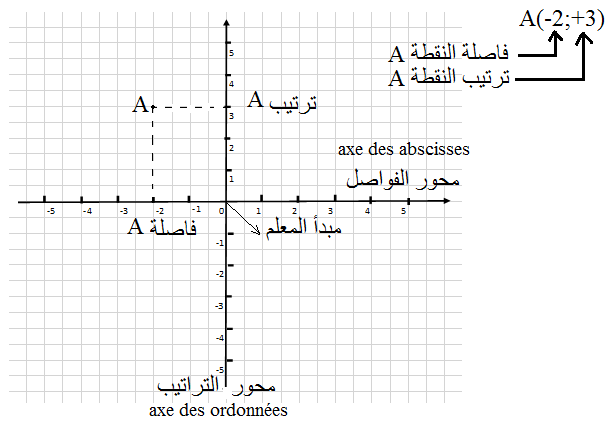 تمارين I  - قراءة و تعليم نقطة على مستقيم مدرج 	       التمارين :1، 2 ، 3  (أنظر الملحق)  II – مقارنة و ترتيب أعداد نسبية        التمرين 4 : أكمل بأحد الرمزين :   <أو >  -12 …. -18 ; -7 …. 5 ; 0 …. -3 -12 …. -18    ;    4…. -14   ;    2,1 ….. 2 -2,4 …. – 2,3    ;     3 ,6 …. -6,3   ;    -6,1 ….-6 التمرين 5 :ترتيب أعداد ترتيبا تصاعديا يعني ترتيبها من الأصغر إلى الأكبر          <   أصغر  من     est inférieur àترتيب أعداد ترتيبا تنازليا يعني ترتيبها من الأكبر إلى الأصغر            >    أكبر من         est supérieur à رتب تصاعديا الأعداد النسبية الآتية : -26  ;  24  ;  -13 ; 21  ; -12  ; 23  ;  -25  رتب تنازليا الأعداد النسبية الآتية : 1,601  ;  1,4  ;  -6,3  ;  4,3  ;  -1,7  ;  1,56  ;  - 6 ,5    التمرين 6 :   أتمم في كل حالة بعددين نسبيين متتاليين:…..  <  0,7  <  …..   ;    …..  <  7,8  <  …..    ;   …..  <   -4,3  <   …..   ;   …..  <  - 2,7  < …..         التمرين 7 :                                                                        أنقل و أتمم بعدد نسبي ملائم في كل حالة :        - 0,1 < …… < 0 ;   - 3,2< …… < -3,1   ;   0 < …… < 1   آ  )           - 6,84 < …… < -6,83 ;   5,4< …… < 5,5   ;   - 4 < …… < -3   ب  )          التمرين 8 :    ضع كلا من الأعداد النسبية الأربعة  في المكان المناسب :   - 2,45       -2,3  ;  -2,22  ;  -2,48  ;                    -2,45 <……< -2,25 < ……. < -2,2          ;           -2,5 <……< -2,47 < ……. < -2,4               التمرين 9 :    من بين الأعداد التالية :  ;   -8,15 -6,49  ;  -7   ;   -6,1  ;   - 7,6   ;   - 8 ,101  ;   - 6,51    عين تلك التي تعوض الحرف  فيما يلي :  ) فكر في الاستعانة بمستقيم مدرج (    II  - قراءة و تعليم نقطة في المستوي :   تمرين 10 – 11 ( أنظر الوثيقة الملحقة )  تمرين 12 : أرسم معلما متعامدا و متجانسا ثم علم عليه النقط : (-2 ; 3 )  A ، B(5 ; 0)  ، C(-1 ; -2)  ، D(2 ; -3)  ، E(-5 ; 0)  ، F(1 ; 2)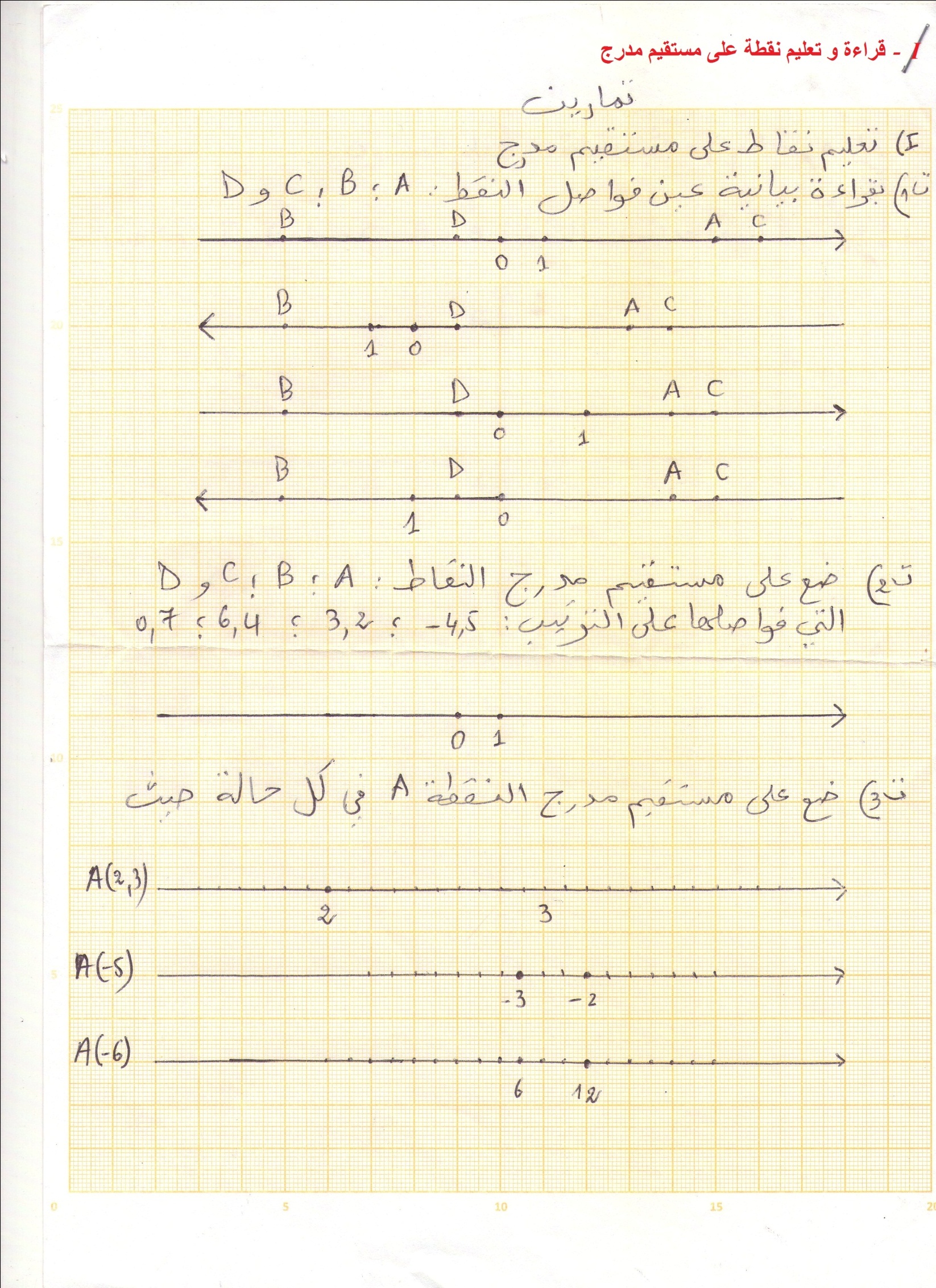 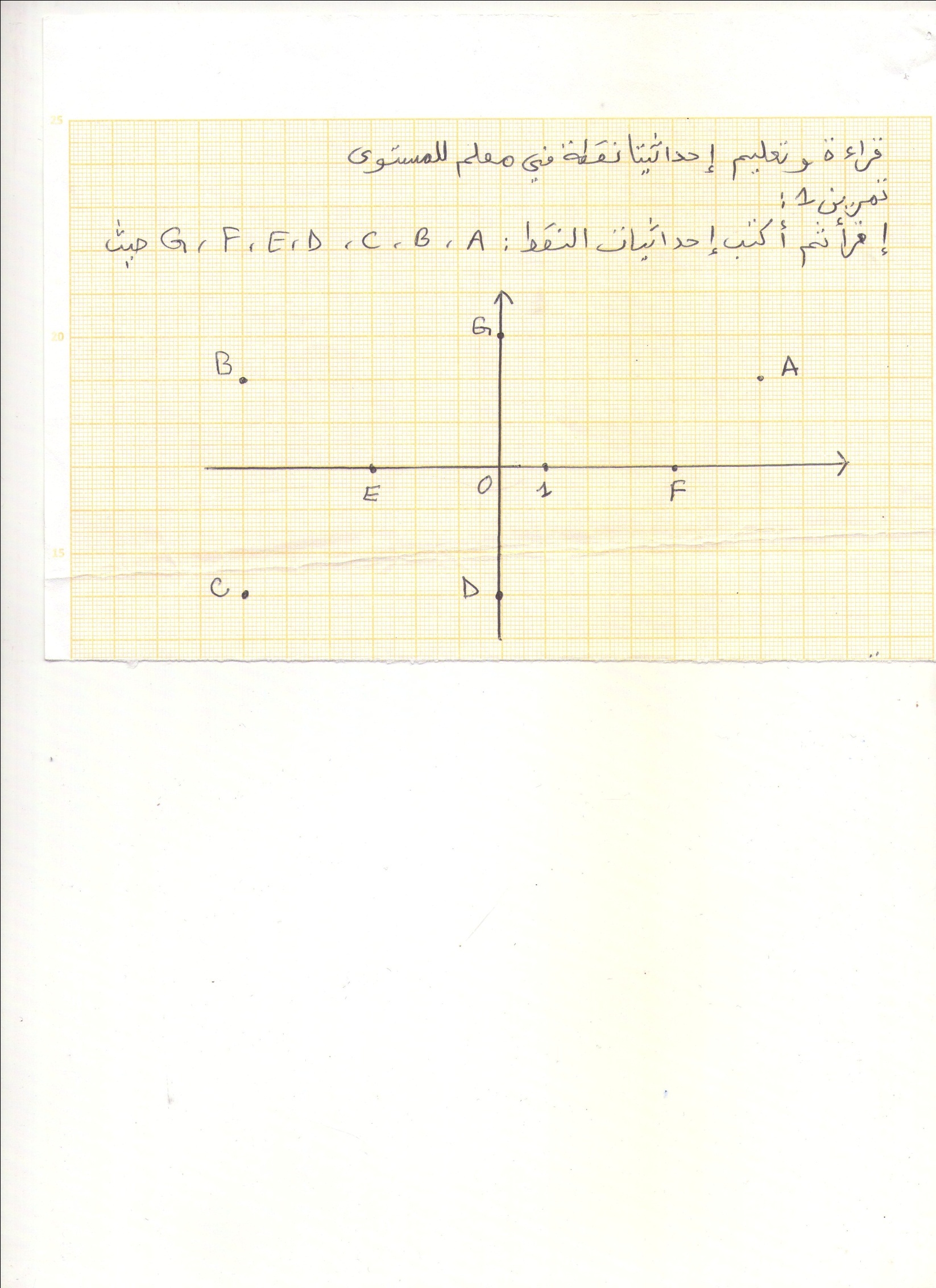 